Unit 01 AP Biology HyperDoc of Expectations and Resources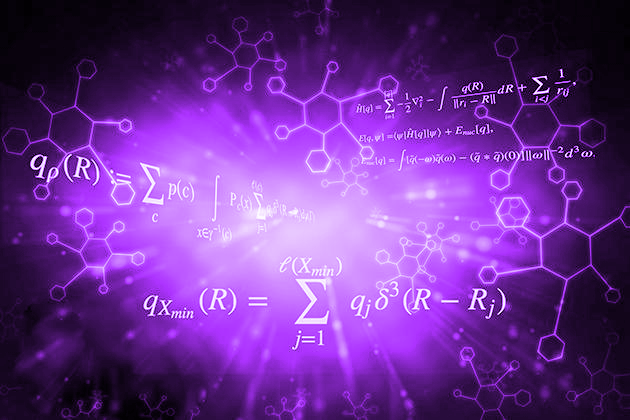 Chemistry of Life: 8-11% of AP ExamBig Ideas~ 1: Evolution (EVO), 2: Energetics (ENE), 3: Information Storage & Transmission (IST), 4: System Interactions (SYI)EXPECTATIONS:RESOURCES: (Tip: add your own (GSN) and helpful resources in the table below to a copy of this document)CONNECTIONS: A Step Further (Choose one connection below and take a step further for assessment)Topic  Learning Targets (I can …) and Success Criteria (I am learning how …)Learning targets are in bold with their success criteria listed beneath✔ALLIntroduction to Biology AP: Life, Big Ideas and Science Practices1.1Structure of Water and Hydrogen BondingExplain how the properties of water that result from its polarity and hydrogen bonding affect its biological function. SYI-1.A The subcomponents of biological molecules and their sequence determine the properties of that molecule.Living systems depend on properties of water that result from its polarity and hydrogen bonding.The hydrogen bonds between water molecules result in cohesion, adhesion, and surface tension.1.2Elements of LifeDescribe the composition of macromolecules required by living organisms. ENE-1.AOrganisms must exchange matter with the environment to grow, reproduce, and maintain organization.Atoms and molecules from the environment are necessary to build new molecules— Carbon is used to build biological molecules such as carbohydrates, proteins, lipids, and nucleic acids. Carbon is used in storage compounds and cell formation in all organisms. Nitrogen is used to build proteins and nucleic acids. Phosphorus is used to build nucleic acids and certain lipids.1.3Introduction to Biological MacromoleculesDescribe the properties of the monomers and the type of bonds that connect the monomers in biological macromolecules. SYI-1.BHydrolysis and dehydration synthesis are used to cleave and form covalent bonds between monomers.Exclusion Statement: The molecular structure of specific nucleotides, amino acids, and carbohydrate polymers are beyond the scope of the AP Exam.1.4Properties of Biological MacromoleculesDescribe the properties of the monomers and the type of bonds that connect the monomers in biological macromolecules. SYI-1.ABStructure and function of polymers are derived from the way their monomers are assembled— In nucleic acids, biological information is encoded in sequences of nucleotide monomers. Each nucleotide has structural components: a five-carbon sugar (deoxyribose or ribose), a phosphate, and a nitrogen base (adenine, thymine, guanine, cytosine, or uracil). DNA and RNA differ in structure and function.In proteins, the specific order of amino acids in a polypeptide (primary structure) determines the overall shape of the protein. Amino acids have directionality, with an amino (NH2) terminus and a carboxyl (COOH) terminus. The R group of an amino acid can be categorized by chemical properties (hydrophobic, hydrophilic, or ionic), and the interactions of these R groups determine structure and function of that region of the protein. Complex carbohydrates comprise sugar monomers whose structures determine the properties and functions of the molecules.Lipids are nonpolar macromolecules— Differences in saturation determine the structure and function of lipids.Phospholipids contain polar regions that interact with other polar molecules, such as water, and with nonpolar regions that are often hydrophobic.Exclusion Statement: The molecular structure of specific lipids.1.5Structure and Function of Biological MacromoleculesExplain how a change in the subunits of a polymer may lead to changes in structure or function of the macromolecule. SYI-1.CDirectionality of the subcomponents influences structure and function of the polymer— Nucleic acids have a linear sequence of nucleotides that have ends, defined by the 3’ hydroxyl and 5’ phosphates of the sugar in the nucleotide. During DNA and RNA synthesis, nucleotides are added to the 3’ end of the growing strand, resulting in the formation of a covalent bond between nucleotides.DNA is structured as an antiparallel double helix, with each strand running in opposite 5’ to 3’ orientation. Adenine nucleotides pair with thymine nucleotides via two hydrogen bonds. Cytosine nucleotides pair with guanine nucleotides by three hydrogen bonds. Proteins comprise linear chains of amino acids, connected by the formation of covalent bonds at the carboxyl terminus of the growing peptide chain.Proteins have primary structure determined by the sequence order of their constituent amino acids, secondary structure that arises through local folding of the amino acid chain into elements such as alpha-helices and beta-sheets, tertiary structure that is the overall three-dimensional shape of the protein and often minimizes free energy, and quaternary structure that arises from interactions between multiple polypeptide units. The four elements of protein structure determine the function of a protein. Carbohydrates comprise linear chains of sugar monomers connected by covalent bonds. Carbohydrate polymers may be linear or branched.1.6Nucleic AcidsDescribe the structural similarities and differences between DNA and RNA. IST-1.ADNA and RNA molecules have structural similarities and differences related to their function— Both DNA and RNA have three components—sugar, a phosphate group, and a nitrogenous base—that form nucleotide units that are connected by covalent bonds to form a linear molecule with 5’ and 3’ ends, with the nitrogenous bases perpendicular to the sugar-phosphate backbone. The basic structural differences between DNA and RNA include the following: DNA contains deoxyribose and RNA contains ribose. RNA contains uracil and DNA contains thymine. DNA is usually double stranded; RNA is usually single stranded. The two DNA strands in double-stranded DNA are antiparallel in directionality.AP Bio TopicsClassroom Discussions (GSN), Labs, Activities & Assignments: Additional Materials: Khan Academy: Chemistry of LifeALLInvestigation 00: OreosSelf-Guided Tour of MsLitten’s Classroom01: A View of Life (GSN): Group Shared Notes &  Presentation .pdf      *See Semester 01 Calendar for due dates!MsLitten’s 7th Period Review Ch 01Bozeman: 2013 AP Biology Test (**Update for 2020)Biology (Big Ideas)Essential Characteristics of LifeChi-Squared TestQuizizz: Introduction to Biology 1.1-202: Basic Chemistry (GSN) & Presentation .pdfDrops on a Penny*POGIL: Biochemistry Basics         *access through my Google Classroom, proprietary resourceMsLitten’s 7th Period Review Ch 02Bozeman: The Importance of Oxygen Water: A Polar Molecule Knuffke Prezis: Chemistry    Quizizz: Chemistry of Biology 1.3-603: The Chemistry of Organic Molecules (GSN)  & Presentation .pdf*POGIL: Protein StructureMsLitten’s 7th Period Review Ch 03Organic Molecules: CliffsNotesBozeman: Biological Molecules Quizizz: Organic MoleculesAP Bio BiochemistryWater Properties and Organic MoleculesCheckCollege Board: Personal Progress Check 1SustainabilityUN Sustainability Goal #6 Update: Ensure availability and sustainable management of water and sanitation for allUN Sustainability Goal #14 Update: Conserve and sustainably use the oceans, seas and marine resources for sustainable developmentUN Sustainability Goal #15 Update: Protect, restore and promote sustainable use of terrestrial ecosystems, sustainably manage forests, combat desertification, and halt and reverse land degradation and halt biodiversity loss“Why the Global Water Crisis Needs a Moonshot” NGSSHS-LS1-6 Identify which Science Practices you have “practiced” this unit - provide evidenceCareersACS (American Chemical Society)Chemistry Career PathsBiology Career Paths2019 Engineering Salary StatisticsInteresting InformationColumbia Law School: Silencing Science Tracker Shrimp Using Surface Tension to Make their way back to WaterScientific American: “How to turn failure into Success”Big IdeaEnduring Understandings:TopicSYS-1Living systems are organized in a hierarchy of structural levels that interact1.1ENE-1The highly complex organization of living systems requires constant input of energy and the exchange of macromolecules.1.2SYS-1Living systems are organized in a hierarchy of structural levels that interact1.3-5IST-1Heritable information provides for continuity of life.1.6